Dichiarazione persone giuridiche – Allegato C – Busta “A”Spett.le								CIPAL in liq.								Largo Marconi 8								27024 CILAVEGNAIl sottoscritto ..................................................................................................………………………..nato a .....................................................................…..il ...................................………………………residente nel Comune di …………...............................................…............Provincia ........................Via/Piazza …….................................................n...... Cod.Fiscale.....……………………...................legale rappresentante/titolare della Ditta……............................................................…..........................................................................................................................………con  sede  nel  Comune  di ……………………........................................... Provincia	……………indirizzo……………………………………………….........................……………………................codice fiscale	...................................................……………………...........................…...................partita I.V.A. Numero  .............................................................................………………………........telefono ........................................ fax ..........................e-mail...................…………………….…..PEC:.....................................................................................................................................................intende partecipare all'asta pubblica finalizzata alla vendita indicata in oggetto perAREA  identificata al catasto terreni al foglio 10 mappali :676 di mq. 2.930670 di mq.7.787669 di mq. 5.652672 di mq. 2.355per complessivi mq. 18.724 e come rilevato dalla planimetria allegata all'avviso di asta d’asta).A tal fine, consapevole del fatto che, in caso di dichiarazione mendace, verranno applicate nei suoi riguardi,ai sensi dell’articolo 76 del D.P.R. n. 445/2000 e ss.mm.ii., le sanzioni previste dal codice penale e dalle leggi speciali in materia di falsità negli atti, oltre alle conseguenze amministrative previste,DICHIARAai sensi degli artt. 46 e 47 del D.P.R. n. 445/2000 e ss.mm.ii.:di essere iscritto nel Registro delle Imprese della Camera di Commercio , Industria, Artigianato e Agricoltura di ..................................................................................................numero d’iscrizione:.............................................................................……………………o equivalente in paesi UE…………………………………………………………………...di accettare tutte le condizioni dell’avviso di asta pubblica e di conoscere ed accettare lo stato di	fatto e di diritto dell'immobile per il quale concorre;di essersi recato sul posto dove è ubicato l'immobile e di avere preso chiara e completa conoscenza della sua consistenza;di aver giudicato l'immobile di valore tale da consentirgli l'offerta che presenta;che la ditta non si trova in stato di fallimento, di liquidazione, cessazione di attività, concordato preventivo o in qualsiasi altra situazione equivalente, e che non ha altresì in corso alcuna delle suddette procedure;che a carico della ditta non si sono verificate procedure di fallimento o di concordato nel quinquennio antecedente la data della trattativa;che non è stata pronunciata una condanna, con sentenza passata in giudicato, per qualsiasi reato che incida sulla moralità professionale a carico:(barrare casella che interessa)del titolare per le ditte individuali;di tutti i soci per le società in nome collettivo;degli accomandatari se trattasi di s.a.s.;degli amministratori muniti di potere di rappresentanza per le altre società;(per le società cooperative )in quanto cooperativa o consorzio di cooperative, di essere regolarmente iscritta all’Albo delle società cooperative al n. 	che la ditta non si trova in ogni altra situazione che possa determinare l’esclusione dalla  gara e/o l’incapacità a contrattare con la Pubblica Amministrazione;di aver provveduto al versamento/deposito della cauzione, come indicato nell'avviso d'asta, cui riferisce il documento contenuto nella Busta “A – documentazione amministrativa”, come da:(barrare casella che interessa)quietanza pagamento diretto presso la Tesoreria CIPAL - Banca Popolare di Sondrio di Cilavegna IBAN IT32 K056 9656 0700 0001 3300 X59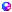 contabile  bonifico  bancario eseguito il 	_________________dalla Banca _________________	a favore della Tesoreria CIPAL di Cilavegna IBAN IT32 K056 9656 0700 0001 3300 X59Data  	FIRMA(del legale rappresentante o titolare della ditta)NB. Allegati:copia di un documento di identità in corso di validità, codice fiscale e documento attestante il potere di firma.